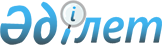 О внесении изменений в решение Урджарского районного маслихата от 20 марта 2018 года № 25-263/VI "Об утверждении Методики оценки деятельности административных государственных служащих корпуса "Б" государственного учреждения "Аппарат Урджарского районного маслихата"
					
			Утративший силу
			
			
		
					Решение Урджарского районного маслихата Восточно-Казахстанской области от 6 апреля 2022 года № 14-228/VII. Утратило силу решением Урджарского районного маслихата области Абай от 11 апреля 2023 года № 1-13/VIII
      Сноска. Утратило силу решением Урджарского районного маслихата области Абай от 11.04.2023 № 1-13/VIII (вводится в действие по истечении десяти календарных дней после дня его первого официального опубликования).
      Урджарский районный маслихат РЕШИЛ:
      1. Внести в решение Урджарского районного маслихата от 20 марта 2018 года №25-263/VI "Об утверждении Методики оценки деятельности административных государственных служащих корпуса "Б" государственного учреждения "Аппарат Урджарского районного маслихата" (зарегистрировано в Реестре государственной регистрации нормативных правовых актов за номером № 5604) следующие изменения:
      в Методике оценки деятельности административных государственных служащих корпуса "Б" государственного учреждения "Аппарат Урджарского районного маслихата", утвержденной указанным решением:
      пункт 39 изложить в следующей редакции:
      "39. Ознакомление служащего корпуса "Б" с результатами оценки осуществляется в письменной форме. В случае отказа служащего от ознакомления, составляется акт в произвольной форме, который подписывается руководителем отдела организационно-кадровой работы и двумя другими служащими государственного органа.
      При этом служащим, отказавшимся от ознакомления, результаты оценки направляются посредством интранет - портала государственных органов и/или единой автоматизированной базы данных (информационной системы) по персоналу государственной службы либо системы электронного документооборота в сроки, указанные в пункте 38 настоящей Методики.";
      пункт 40 исключить.
      2. Настоящее решение вводится в действие по истечении десяти календарных дней после дня его первого официального опубликования.
					© 2012. РГП на ПХВ «Институт законодательства и правовой информации Республики Казахстан» Министерства юстиции Республики Казахстан
				
      Секретарь Урджарского районного маслихата 

К. Карашев
